EGZEMPLARZ NR 4/4NAZWA I ADRES INWESTORA: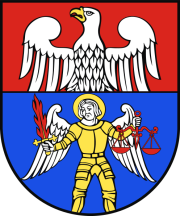 NAZWA I ADRES INWESTORA:NAZWA I ADRES INWESTORA:NAZWA I ADRES INWESTORA:NAZWA I ADRES JEDNOSTKI PROJEKTOWANIA: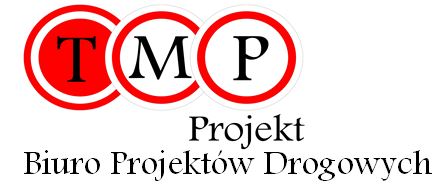 TMP Projekt Biuro Projektów DrogowychPiotr Szydłowskiul. Modlińska 6 lok. 10303-216 WarszawaNAZWA I ADRES JEDNOSTKI PROJEKTOWANIA:TMP Projekt Biuro Projektów DrogowychPiotr Szydłowskiul. Modlińska 6 lok. 10303-216 WarszawaNAZWA I ADRES JEDNOSTKI PROJEKTOWANIA:TMP Projekt Biuro Projektów DrogowychPiotr Szydłowskiul. Modlińska 6 lok. 10303-216 WarszawaNAZWA I ADRES JEDNOSTKI PROJEKTOWANIA:TMP Projekt Biuro Projektów DrogowychPiotr Szydłowskiul. Modlińska 6 lok. 10303-216 WarszawaNAZWA OBIEKTU BUDOWLANEGO:Rozbudowa drogi powiatowej ulicy Dworkowej od dz. nr ew. 75/1 obręb 0009 Kobyłka do skrzyżowania ulic Mareckiej i Szerokiej (wraz ze skrzyżowaniem)ADRES:woj. mazowieckie, powiat wołomiński, gm. KobyłkaNAZWA OBIEKTU BUDOWLANEGO:Rozbudowa drogi powiatowej ulicy Dworkowej od dz. nr ew. 75/1 obręb 0009 Kobyłka do skrzyżowania ulic Mareckiej i Szerokiej (wraz ze skrzyżowaniem)ADRES:woj. mazowieckie, powiat wołomiński, gm. KobyłkaNAZWA OBIEKTU BUDOWLANEGO:Rozbudowa drogi powiatowej ulicy Dworkowej od dz. nr ew. 75/1 obręb 0009 Kobyłka do skrzyżowania ulic Mareckiej i Szerokiej (wraz ze skrzyżowaniem)ADRES:woj. mazowieckie, powiat wołomiński, gm. KobyłkaNAZWA OBIEKTU BUDOWLANEGO:Rozbudowa drogi powiatowej ulicy Dworkowej od dz. nr ew. 75/1 obręb 0009 Kobyłka do skrzyżowania ulic Mareckiej i Szerokiej (wraz ze skrzyżowaniem)ADRES:woj. mazowieckie, powiat wołomiński, gm. KobyłkaKOD CPV: 45230000-8- Roboty budowlane w zakresie budowy rurociągów, linii komunikacyjnych i elektroenergetycznychKOD CPV: 45230000-8- Roboty budowlane w zakresie budowy rurociągów, linii komunikacyjnych i elektroenergetycznychKOD CPV: 45230000-8- Roboty budowlane w zakresie budowy rurociągów, linii komunikacyjnych i elektroenergetycznychKOD CPV: 45230000-8- Roboty budowlane w zakresie budowy rurociągów, linii komunikacyjnych i elektroenergetycznychKATEGORIA OBIEKTU BUDOWLANEGOKATEGORIA XXVIKATEGORIA OBIEKTU BUDOWLANEGOKATEGORIA XXVIKATEGORIA OBIEKTU BUDOWLANEGOKATEGORIA XXVIKATEGORIA OBIEKTU BUDOWLANEGOKATEGORIA XXVISTADIUM:PROJEKT BUDOWLANYSTADIUM:PROJEKT BUDOWLANYSTADIUM:PROJEKT BUDOWLANYSTADIUM:PROJEKT BUDOWLANYTYTUŁ OPRACOWANIA:Projekt architektoniczno-budowlanybranża elektroenergetyczna - kolizje SnTYTUŁ OPRACOWANIA:Projekt architektoniczno-budowlanybranża elektroenergetyczna - kolizje SnTYTUŁ OPRACOWANIA:Projekt architektoniczno-budowlanybranża elektroenergetyczna - kolizje SnNR TOMU:II.5.2OPRACOWUJĄCY:OPRACOWUJĄCY:OPRACOWUJĄCY:OPRACOWUJĄCY:StanowiskoImię i NazwiskoSpecjalność
i nr uprawnieńPodpisProjektantmgr inż. Piotr Sobiejewskiinstalacyjna w zakresie sieci, instalacji i urządzeń elektrycznych i elektroenergetycznych MAZ/0271/POOE/14Sprawdzającymgr inż. Sławomir Daniszewskiinstalacyjna w zakresie sieci, instalacji i urządzeń elektrycznych i elektroenergetycznych MAZ/0149PWOE/11DATA OPRACOWANIA:Luty 2017DATA OPRACOWANIA:Luty 2017DATA OPRACOWANIA:Luty 2017DATA OPRACOWANIA:Luty 2017OBRĘB, NUMER DZIAŁEKObręb: 0009 Kobyłkadz. nr ew.: 30, 44/11, 44/12, 45/3, 46, 58, 59, 60/1, 60/2, 61, 65, 66, 67/5, 67/6, 67/7, 72, 71/3, 73/1, 73/8, 73/9, 74, 75/2, 108Obręb: 0010 Kobyłkadz. nr ew.: 1, 4/1, 4/2, 4/4, 6, 84